Hi, how are you?I’m fine, thanks, and you?I’m good, thanks.What TV program do you like?I like ItteQ. It’s great.Cool. Cool. Me, too.What sport do you like?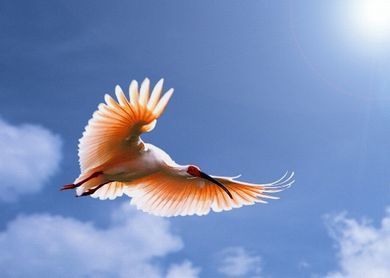 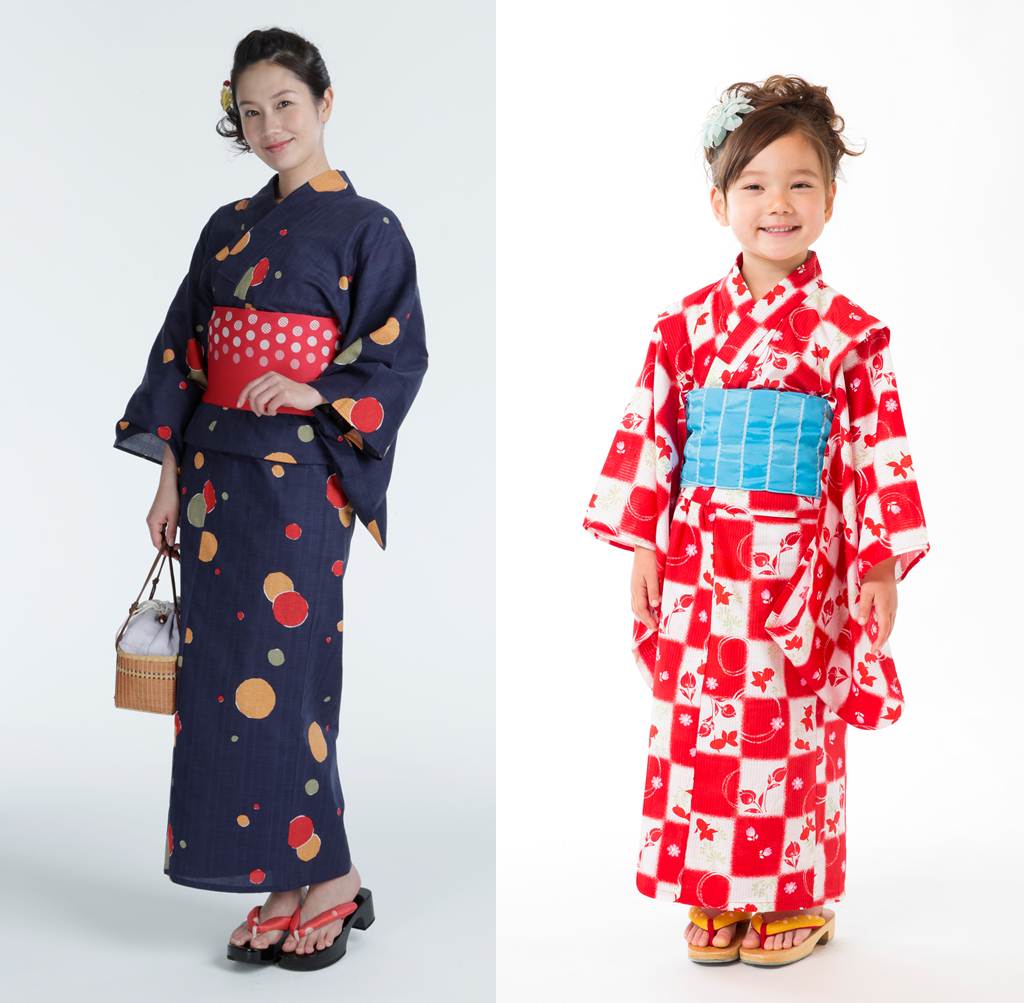 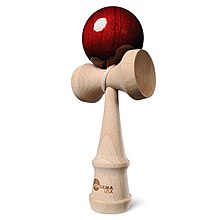 I like basketball. It’s fun.Nice. I like dodge ball.Cool. Me, too. What time do you play?I play at 1:10.